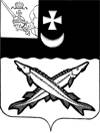 			ПРЕДСТАВИТЕЛЬНОЕ СОБРАНИЕ 		БЕЛОЗЕРСКОГО МУНИЦИПАЛЬНОГО РАЙОНА					РЕШЕНИЕОт 27.11.2015 №80	Руководствуясь Бюджетным Кодексом Российской Федерации, Федеральным законом РФ от 06.10.2003 № 131-ФЗ «Об общих принципах организации местного самоуправления в Российской Федерации», законом области от 19.02.2008 № 1758- ОЗ «О бюджетном процессе в Вологодской области» (с изменениями и дополнениями), законами области, статьей 18 Устава района,Представительное Собрание Белозерского муниципального районаРЕШИЛО:Внести в Положение о бюджетном процессе в Белозерском муниципальном районе, утвержденное решением Белозерского комитета районного самоуправления от 19.08.2003 №145 (с последующими изменениями и дополнениями) изменение, заменив по тексту слова «на три года (очередной финансовый год и плановый период)»    словами «на один год (на очередной финансовый год) или сроком на три года (очередной финансовый год и плановый период)»  в соответствующих падежах.2.   Настоящее решение вступает в силу с момента подписания,  подлежит опубликованию в районной газете «Белозерье» и размещению на официальном сайте Белозерского муниципального района в информационно-телекоммуникационной сети «Интернет».ПредседательПредставительного Собрания района:			А. П. ЯковчукГлава района:							Е. В. ШашкинО внесении изменения в Положение о бюджетном процессе в Белозерском муниципальном районе